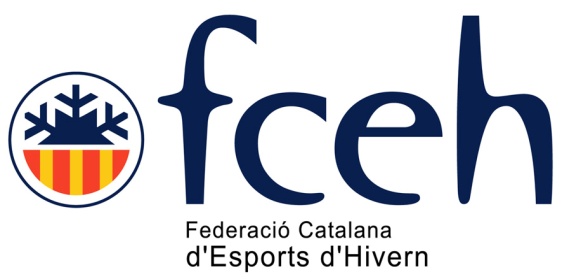 PROTOCOL DE SINISTRE PER LLICÈNCIES UFECQueden coberts per aquesta pòlissa els accidents soferts pels esportistes federats durant la pràctica esportiva conforme a l’establert al RD 849/1993, de 4 de juny. S’haurà de presentar la Llicència i el DNI. La federació, club o entitat esportiva ha d’emplenar en la seva totalitat el comunicat d’accident que està penjat al web (a sota d’aquest on diu comunicat accident UFEC) i comunicar l’accident a MAFRE mitjançant el telèfon 902 157 504, on li facilitaran el número d’expedient. Posteriorment ha d’enviar el comunicat d’accident UFEC a UNIFEDESPORT (la Corredoria de la Unió de Federacions) per fax al número 93 488 04 75 o per correu electrònic a unifedesport@ufec.cat.Una vegada facilitat el número  d’expedient, el lesionat acudirà al Centre Mèdic concertat per MAFRE més proper al lloc de l’accident per ser atès, on haurà de lliurar el comunicat d’acident degudament complimentat.Lloc: Avda. del Carrilet 3, edif. D, 3a planta 08902 Hospitalet de Llobregat. Tel. 93 415 55 44  Fax. 93 237 85 26
Web: www.fceh.cat Contacte: info@fceh.catTwitter: @fceh_cat. Facebook: http://www.facebook.com/fceh.cat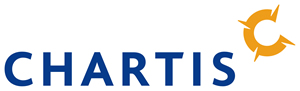 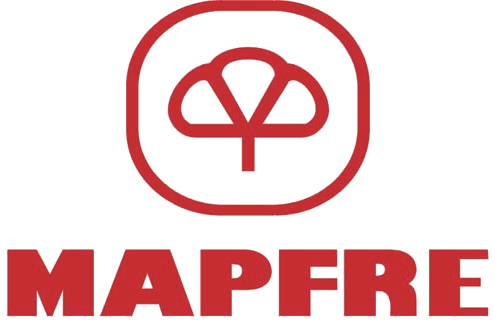 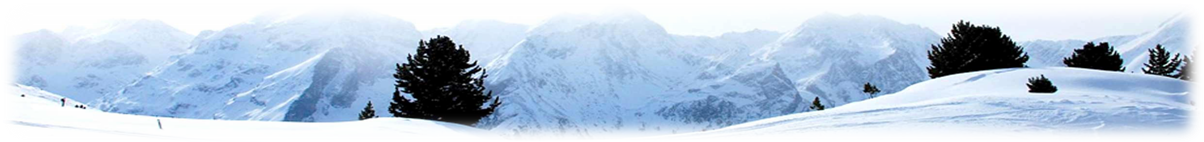 